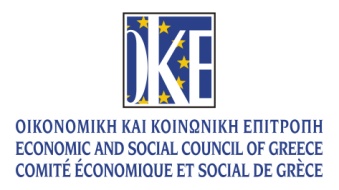 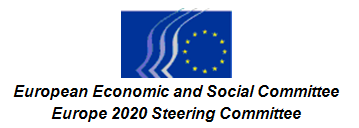 Reforms needed to re-launch Greek competitiveness3 October 2016Venue: Economic and Social Council of Greece9, Amvr. Frantzi Str., AthensDraft Programme9.30–10 a.m.	Welcome of participants and coffee10–10.50 a.m.	Opening RemarksGeorge Vernicos, President of the Economic and Social Council of Greece (ESC of Greece) Georgios Dassis, President of the European Economic and Social Committee (EESC) George Katrougalos, Minister of Labour, Social Security and Social Solidarity Dimitris Dimitriadis, Vice-president of Europe 2020 Steering Committee First Session10.50 a.m.–12.30 p.m.	Τhe need for a new business environment: fewer barriers, more investment and quality employmentThe first session concentrates on the business environment, support for SMEs, financing and options for cutting red tape. Attention has to be paid to opportunities created by developing the green economy, using renewable energy and following sustainable development principles in the reform process. The focus will be on tools to help the economy to become competitive. The overarching question is what makes the economy (and enterprises) produce more and better jobs? How can the conditions for them be improved?Investment and growth:, changing the economic policy of the Eurozone, Carmelo Cedrone, EESC member Policy reforms to promote private productive investment, speed up recovery and create new jobs, Harry Kyriazis, member of the Executive Committee of the ESC of Greece Removal of barriers for SMEs' access to financing, Dimitris Dimitriadis, EESC member (rapp for ECO/372 Access to finance for SMEs)Development prospects for key sectors of the Greek economy, Georgios Kavathas, President of the Hellenic Confederation of Professionals, Craftsmen & Merchants (GSEVEE) The transition to the circular economy: challenges and opportunities for a major boost to competitiveness, European Commission representative (tbc)Chair: Georgios Goniotakis, Vice-president of the ESC of GreecePublic Debate 12.30–2 p.m.	Standing buffet lunch Second Session2–3.40 p.m. The social aspects of competitivenessThe second session will take an in-depth look at employment, social security and the status of social services. As Greece has the lowest employment rate in the EU (49.5%), it is most urgent to find labour market tools to stimulate employment. How to address youth unemployment and how to develop partnerships between civil society and universities in designing more content for education that matches the skills needed in the labour market. Further insight could be given on social innovation and social investment to develop human capital in view of greater convergence.The importance of investment in employment and social policies, Adam Rogalewski, EESC member Social Partners' views on the Greek Labour Market Reforms, Giannis Panagopoulos, President of the General Confederation of Greek Workers (GSEE) and Vassilios Korkidis, President of the Hellenic Confederation of Commerce (ESEE) Opinion of the ESC of Greece on the Reform of the Social Security System, Georgios Karanikas, Vice-president of the ESC of Greece Tackling youth unemployment and the role of civil society in redesigning the transition from education to training and employment,  Panagiotis Gkofas, EESC member Chair: Fotis Koleventis, Vice-president of the ESC of GreecePublic Debate 3.40–4 p.m.	Coffee break4–4.30 p.m.	Closing RemarksEtele Baráth, President of the Europe 2020 Steering CommitteeGeorge Vernicos, President of the ESC of GreeceInterpreting: Greek/English/French/German into Greek/English/French_____________